Заседание общественного совета по делам государственной службы и противодействию коррупции9 ноября 2017 года Депутат Мажилиса Парламента Республики Казахстан Ерсултан Бектурганов принял участие в заседание общественного совета по делам государственной службы и противодействию коррупции.На заседании было отмечено, что одной из первоочередных задач является вопрос внедрения новой системы оплаты труда, которая сможет обеспечить конкурентоспособность с частным сектором и устранит диспропорции в оплате служащих центра и регионов.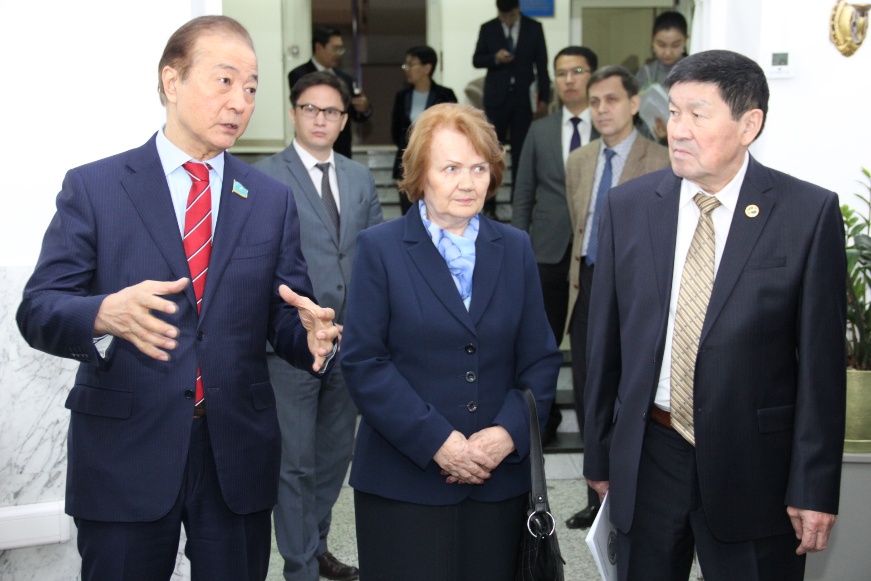 Новая система оплаты труда будет состоять из двух частей. Первая – фиксированная, основана на факторно-балльной шкале. В этой методике размер заработной платы зависит от характера, объёма и сложности работы. Вторая часть заработной платы – это бонусы. Они будут начисляться ежегодно эффективным служащим по итогам оценки их деятельности. По предварительным расчетам значительное увеличение ожидает служащих исполнительского звена.В следующем году по поручению Главы государства эта система будет апробирована на базе Агентства и акимата Астаны. В перспективе успешная пилотная апробация будет распространена и на другие государственные органы.Также, в ходе мероприятия Глава Агентства по делам государственной службы и противодействию коррупции Кожамжаров К.П. рассказал членам Общественного совета о принимаемых мерах социального обеспечения служащих, усилению принципов меритократии и обеспечения прозрачности процедуры отбора, сменяемости и дефиците кадров на селе, оптимизации государственного аппарата и неравномерном распределении штатной численности в регионах, ротации.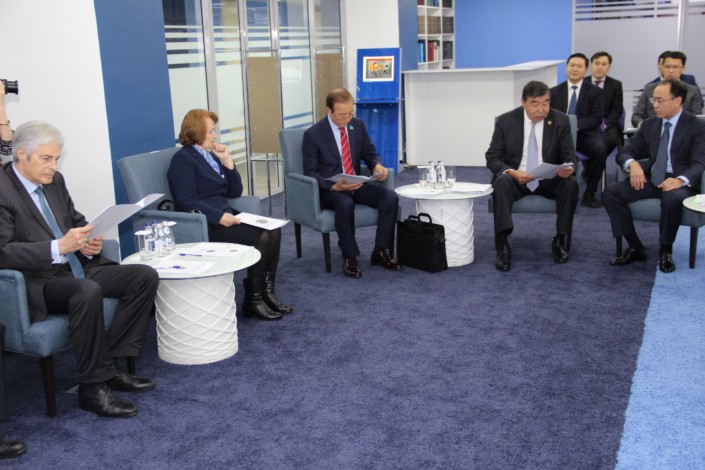 Агентством планируется принять меры по повышению социальной защиты госслужащих, включающие вопросы пенсионного обеспечения, бесплатного медицинского обслуживания, обеспечения жильем.Члены Общественного совета отметили, что принимаемые Агентством меры по направлениям и тенденциям, по идее и замыслу являются положительными, обоснованными и призванными оправдать ожидания Главы государства, обозначенные в Плане нации –100 шагов.К слову, Общественным советом со дня его образования, согласовано 22 проекта нормативных правовых актов, регулирующих важные правоотношения в сферах государственной службы, оказания государственных услуг и противодействия коррупции.